Стоимость туров в опции «Туры и Цены»Сокровища Шелкового путитур на 14 днейБишкек - Иссык-Куль - Каракол - Кочкор - Бишкек - Коканд - Самарканд – БухараДаты заездов: 21.03.2024, 25.04.2024, 17.07.2024, 14.08.2024, 05.09.2024, 19.09.2024Размещение:Бишкек Олив Бишкек 3* или подобнаяОзеро Иссык-Куль Каприз / Радуга или подобнаяКаракол Грин Ярд / Амир или подобнаяПоселок Кочкор Гостевой дом "У Миры"Ош Сан-Райс 3* или подобнаяКоканд Silk Road Kokand 3* или подобнаяТашкент Huvaydo 3* / Sato 3* или подобнаяСамарканд Arba 3* / Jahon Palace 3* или подобнаяБухара Ayvan Boutique 3* / Nostalgia Boutique 3* или подобная1-й день БишкекПрибытие в Бишкек. Встреча в аэропорту «Манас». Переезд в Бишкек. Размещение в гостинице после 14:00. Свободное время без транспортного и экскурсионного обслуживания.Ночь в гостинице.2-й день Бишкек (экскурсия). Бишкек – Иссык-Куль (250 км, 4 ч).Экскурсия по Бишкеку: центральная площадь Ала-Тоо, флагшток, памятники Ленину и Свободы, памятник Манасу. Переезд на озеро Иссык-Куль в город Чолпон-Ату, размещение в гостинице. Ночь в гостинице.3-й день Иссык-Куль (экскурсия).Экскурсия вокруг озера Иссык-Куль: культурный центр "Рух Ордо" им. Ч. Айтматова, музей петроглифов под открытым небом в Чолпон-Ате, где можно увидеть более 1000 камней с рисунками. Переезд в Семеновское ущелье. Ночь в гостинице.4-й день. Иссык-Куль – Каракол (140 км, 4-5 ч).Переезд в город Каракол. Экскурсия по Караколу: музей Пржевальского, Русская православная церковь, Дунганская мечеть. Обед в Караколе – дегустация ашлямфу по-каракольски.Переезд в ущелье Джеты-Огуз на северных склонах хребта Терскей Ала-Тоо, осмотр красных скал «Разбитое сердце» и «Семь быков», покрытых лесными гущами. Ночь в гостинице.5-й день. Каракол – Боконбаево – Кочкор (280 км, 5-6 ч).Переезд по южному берегу озера Иссык-Куль в ущелье «Сказка».Экскурсия по каньону из песка и глины красного цвета. Прогулка между сказочными замками и башнями по извилистому лабиринту, дно которого усыпано кустами эфедры. Тут есть даже необычный каньон, напоминающий Великую Китайскую стену. Обед.Переезд в поселок Боконбаево. Демонстрация соколиной охоты. Переезд в поселок Кочкор. Размещение и ужин в гостевом доме. Ночь в гостевом доме6-й день. Кочкор – Бишкек (250 км, 5 ч). Бишкек – Ош (вечерний перелёт).Мастер-класс по изготовлению войлочных ковров – ширдаков. Переезд в Бишкек.По дороге экскурсия в комплексе «Башня Бурана». Прибытие в Бишкек. Вечерний перелёт в Ош. Встреча в аэропорту, переезд и размещение в гостинице. Ночь в гостинице.7-й день. Ош – Коканд (180 км, 5 ч).Переезд на кыргызско-узбекскую границу и далее в Коканд. Размещение в гостинице. Ночь в гостинице.8-й день. Коканд (экскурсия). Коканд – Риштан – Коканд (40+40 км). Риштан (экскурсия).Экскурсия по Коканду: дворец Худояр-хана – «Кокандская урда»; мечеть Джами; некрополь Дахма-и-Шахон. Переезд в Риштан, издревле знаменитый глазурованной керамикой. Экскурсия в центре керамистов, знакомство с мастерами и их творчеством. Демонстрация процесса изготовления керамической посуды. Возвращение в Коканд. Ночь в гостинице.9-й день. Коканд – Ташкент (240 км, 4 ч).Переезд в Ташкент через перевал Камчик (2285 м). Прибытие в Ташкент, размещение в гостинице. Свободное время. Ночь в гостинице.10-й день. Ташкент (экскурсия). Ташкент – Самарканд (330 км, 5 ч).Экскурсия по Ташкенту (Старый город): площадь Хаст-Имам, где хранится подлинник уникальной рукописи Корана Усмана и волос Пророка Мухаммеда; медресе Барак-хана, мавзолей Кафал-аль-Шаши Мазар; медресе Кукельдаш. Посещение базара Чорсу. Обед в центре плова «Беш Козон». Переезд в Самарканд. Ночь в гостинице.11-й день. Самарканд (экскурсия).Экскурсия по Самарканду: площадь Регистан, окруженная тремя медресе – Шер-Дор, Тилля-Кари и медресе Улугбека; мавзолей Гур-Эмир – усыпальница Тамерлана; соборная мечеть Биби-Ханум; базар Сиаб; архитектурный ансамбль из 11 средневековых мавзолеев – Шахи-Зинда, музей обсерватории Улугбека. Ночь в гостинице.12-й день. Самарканд – Гиждуван – Бухара (280 км; 4,5 ч). Бухара (экскурсия).08:00 – переезд в Гиждуван. Посещение семьи Нарзуллаевых – мастеров-керамистов. Знакомство с гончарной школой. Обед в доме керамистов – дегустация шашлыков.Переезд в Бухару. Экскурсия по Бухаре: ансамбль Ляби-Хауз – площадь Бухары с искусственным прудом, вокруг которого расположены медресе Кукельдаш, медресе Надира Диванбеги, ханака, знаменитый памятник Ходже Насреддину и множество уютных кафе. Ночь в гостинице.13-й день. Бухара (экскурсия).Мавзолей Саманидо; мавзолей в форме призмы; комплекс Боло-Хауз – памятник монументального Регистана Бухары, состоит из водоема, минарета и мечети, украшенной 20 колоннами; цитадель древней Бухары, «город в городе» – старинная крепость Арк; комплекс Пой-Калян; медресе Абдулазиз-хана, медресе Улугбека. Экскурсия по загородным объектам: летняя резиденция последнего бухарского эмира – дворец Ситораи Мохи Хоса; «Среднеазиатская Мекка» – мемориальный комплекс знаменитого философа и суфия Востока Бахаутдина Накшбанди. Ночь в гостинице.14-й день. Убытие из Бухары. Групповой переезд в аэропорт Бухары.Место встречи В аэропорту вас встретит представитель с табличкой, на которой будет написано название тура. С гидом туристы встречаются в первый день экскурсионной программы, перед началом экскурсии. Трансфер осуществляется по прилету и вылету, а/п - отель - а/п по программе тура (круглосуточно), согласно присланным полетным данным.Если туристы планируют заселение в гостиницу сразу по прибытии (ночью или рано уттром) то потребуется дополнительно оплатить раннее заселение.В стоимость входитВстреча/проводы в аэропорту, групповой трансфер аэропорт – гостиница – аэропорт для каждого рейса.Размещение в гостиницах в двухместных номерах с завтраком.Групповые экскурсии с гидом согласно программе тура.Комфортабельный транспорт с кондиционером на протяжении всего тура.Авиаперелёт Бишкек – Ош (эконом класс, 15 кг багажа).Демонстрация соколиной охоты.Мастер-класс по изготовлению традиционных войлочных ковров.Питание – согласно программе тура: обед в Караколе, обед и ужин в день 5, обед в Среднеазиатском центре плова «Беш Козон» в Ташкенте, обед в доме керамистов в Гиждуване.Минеральная вода на каждый день тура.Памятные сувениры.Возможные доплатыСтоимость международных перелетов.Входные билеты на основные памятники и музеи.Медицинские издержки и страховка.Стоимость питания (за исключением указанного в программе).Дополнительные услуги:Возможная дополнительная ночь по прибытии или убытии в гостинице 3*:Внутренний авиаперелет Ургенч – ТашкентДоплата за индивидуальный трансфер гостиница – аэропорт:ВажноДля граждан России, выезжающих за пределы РФ, обязательно оформление международной медицинской страховки.Тур гарантированный, состоится по объявленным ценам при наборе любого количества туристов в группе (не менее двух человек).Дети принимаются c 10-ти летПолезные советыУзбекистан- Входные платы установлены в национальной валюте – узбекских сумах, поэтому эквивалент в долларах зависит от текущего курса ЦБ РУз. В среднем на 5-дневный тур расходы на входные билеты будут в пределах 30 USD на человека, а на 8-дневный - в пределах 40 USD на человека.- Расходы на питание в городах зависят от уровня заведения и аппетитов едока. В среднем в городах пообедать/поужинать без спиртного можно за 7 -12 USD на человека, в Ташкенте дороже - 10-15 USD на человека.- Сувениры. В Узбекистане большой выбор сувениров на любой вкус и бюджет. Кому-то достаточно привезти магнитик за 3 USD или керамическую фигурку за 5 USD, а кто-то захочет привезти из поездки каракулевую шубу или шелковый ковер ручной работы. •Поэтому в этом вопросе ориентируйтесь на свои финансовые возможности.- Обменять валюту можно в обменных пунктах, расположенных в банках, аэропортах, ж/д вокзалах (работают с 09:00 до 17:00 по будням и с 09:00 до 16:00 по выходным), крупных отелях (круглосуточно). В Ташкенте, Самарканде и других крупных городах имеются круглосуточные банкоматы, где можно обменять наличную валюту (доллары США и евро). - Самая распространенная валюта для обмена – доллары и евро. Российские рубли принимаются к обмену не во всех банках. Рекомендуем ввозить только новые и немятые купюры без заломов, надписей и каких-либо других отметок, и повреждений, иначе их будет крайне сложно обменять.- При отсутствии таможенной декларации менять необходимо только ту сумму, которую предполагается потратить. Обменять неистраченную местную валюту без таможенной декларации невозможно.- Обмен валюты у частных лиц карается законом.Кыргызстан- Ввоз наличной иностранной валюты в Кыргызстан не ограничен при заполнении таможенной декларации. Иностранная валюта стоимостью свыше 3000 долл. США подлежит письменному декларированию. Сумма прописывается в таможенной декларации, которую следует сохранять до выезда из Кыргызстана - она потребуется на таможне при выезде.- На территории Кыргызстана разрешено производить оплату только в денежных единицах Кыргызской Республики - в сомах. Обменять иностранную валюту можно в многочисленных обменных пунктах и отделениях банков в городах и населенных пунктах. При этом курс в обменниках может разниться, а курс в столице всегда выше, чем в провинции. При обмене желательно сохранять документы, выдаваемые сотрудником банка или пункта. Сильно изношенные купюры или банкноты долларов США старого образца могут не приниматься к обмену.- Менять валюту на базаре у посторонних людей ни в коем случае не рекомендуется - это противозаконно, кроме того есть риск стать жертвой мошенников.- Иностранные граждане могут стать абонентами любой из сотовых компаний Кыргызстана. SIM карты продаются в городах повсеместно, никакие специальные документы при этом не требуются. Сотовая связь работает стабильно в равнинных областях. В горах, особенно в ущельях, могут возникать перебои со связью.- Кыргызстан - светское государство, никаких строгих ограничений в одежде нет. На севере республики (Бишкек, Иссык-Куль) исторически сложилось так, что там проживали выходцы из Европы и России, что в свою очередь повлияло на культуру и быт людей. После развала СССР большинство европейцев уехало из страны, однако соответствующий менталитет остается в Северной Киргизии до сих пор. На юге Кыргызстана (Ош, Джалал-Абад) мусульманские традиции сильнее, поэтому здесь рекомендуется одеваться скромнее, особенно женщинам - желательно, чтобы ноги до колен и плечи были прикрыты.В целом рекомендуется брать с собой одежду из натуральных тканей (футболки, рубашки, шорты, кофты, брюки, платья из х/б материалов), поскольку летом в городах Кыргызстана стоит жаркая погода (ок. 30°C днем, ок. 20°C ночью). На ноги - открытые сандалии, легкие кеды. Обязательно возьмите с собой легкий головной убор, солнцезащитные очки и крем от загара. В горных районах обычно намного прохладнее, чем в городах, особенно по ночам. При поездке в горы с собой нужно иметь ветрозащитную одежду, а также дождевик и соответствующую обувь (кроссовки, ботинки). Температура воздуха на побережье Иссык-Куля круглый год умеренна (летом +18-25°C).- В Кыргызстан разрешено ввозить до 2 литров алкогольных напитков на человека.Документы в поездкуТуристический ваучер-путевка туроператора, паспорт- въезд в Узбекистан осуществляется только по загранпаспорту;- въезд в Кыргызстан осуществляется по заграничному либо по внутреннему паспорту.В случае путешествия с детьми необходимо:- свидетельство о рождении ребенка, загранпаспорт ребенка либо загранпаспорт родителя, в который вписан ребенок (на детей, достигших шестилетнего возраста, в обязательном порядке в паспорт должна быть вклеена фотография)- Для ребенка до 18 лет, путешествующего без родителей, необходима нотариально заверенная доверенность от обоих родителей на вывоз ребенка из Российской Федерации в Узбекистан/Кыргызстан- Для ребенка до 18 лет, путешествующего с одним из родителей, нотариально заверенная доверенность от второго родителя на вывоз ребенка из Российской Федерации в Узбекистан/Кыргызстан не требуется, исключения составляют случаи, когда второй родитель официально заявляет свой отказ на выезд ребенка за пределы Российской Федерации.Стоимость на человека за заезд, в долларах СШАСтоимость указана на основное место за человека за ночь/ за заезд, носит информационный характер (не учитывает стоимость дополнительных мест, размещение детей, стоимость страховок, пр.) и не является публичной офертой. Итоговая стоимость указывается при бронировании.Hotel / Guest house (гостевой дом) ***.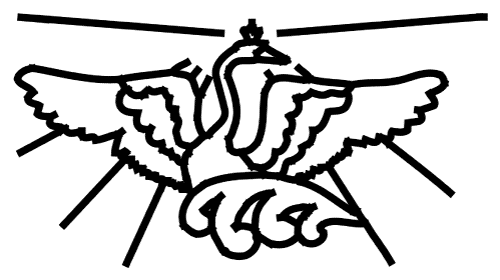 Туристическая компания «Белый Лебедь»тел. +7(495) 505-13-45, +7(495) 978-68-53info@beliylebed.ru   www.beliylebed.ruЗаездыДлительность1-мест.2-мест.3-мест.ЗаездыДлительностьStandartStandartTripleЗаездыДлительностьЗавтракЗавтракЗавтрак21.03-03.04.202413н.19331570157025.04-08.05.202413н.19331570157017.07-30.07.202413н.19331570157014.08-27.08.202413н.19331570157005.09-18.09.202413н.19331570157019.09-02.10.202413н.193315701570